CURRICULUM VITAE – MICHAEL KRUGER
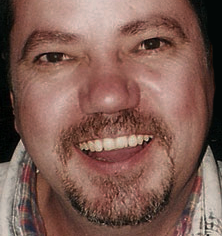 .      TERTIARY – MATRICWORK EXPERIENCEONGOING – Freelance broadcast & corporate video editorCURRENT –  Founding member of Purple Mouse in 2002 with particular emphasis on Avid and related plug-ins. Later certified to teach Final Cut Pro 5 and recertified with subsequent releases of FCP versions 6, 7 and FCP X.
To date I have trained in excess of 9500 video editors from broadcasters to production companies and tertiary institutions on FCP, Premiere Pro and Avid platforms. I also teach Motion, Color and Photoshop software packages. Training assignments include Train-the-Trainer presentations at AFDA Film School, Vegaschool, Durban University of Technology, Rhodes School of Journalism. In addition I have trained editors at local broadcasters Mnet, ETv and SABC.International assignments include Kenya, Saudi Arabia, Zimbabwe, Namibia and the Okavango Delta.Also assigned by the United Nations International Criminal Tribunal for Rwanda to design and implement efficient post production workflows for editing 14 000 hours of multilingual witness testimony footage. I was recently contracted to assist with the launch of NewzroomAfrika where my responsibilities included workflow design and training of Avid editors as well as quality control.
MAY 1998 – JUNE 2002  - Avid trainer at Spescom, a recipient of several international Avid distributor awards.                           Duties included presentation of all training courses and product demonstrations for prospective clients and product demo’s at trade exhibitions. NOV 1989 – APRIL 1998 – Trainer and product demonstrator at Panasonic Broadcast South Africa. Also responsible for setup and maintenance of showroom. Also tasked with training and operational support for all broadcast sales staff from camera setup to post production and signal distribution products.  Technical design and installations at trade exhibitions were also part of my portfolio. During this time I assisted with launching  DVCPRO as the first digital production format in South Africa. Assisted with designing the Pana-eye third umpire system for cricket umpires.
MAY 1987 – OCT 1989 – Freelance broadcast editor.                          NOV 1985 – APRIL1987  - Video editor at Learning Technologies, a Pretoria based provider of distance learning that pioneered the use of computer based learning using available technologies incl video, graphics, voice-over.                          NOV 1984 – OCT 1985 – Video editor at Video RSA.                         (Now ZSE TV). This is a video editing facility house and I was tasked with editing various genres of TV production.                   
APRIL 1981 – OCT 1984 – Flight attendant at South African Airways.

JAN 1979 – MARCH 1981 – Tape operator and then editor (tape) at the South African Broadcasting Corporation. Editing included all broadcast genres, from children’s programmes to music extravaganzas.SOFTWARE – VIDEO EDITINGAvid Media Composer Apple Final Cut ProApple MotionApple CompressorPixelmator ProAdobe Premiere ProAdobe Media EncoderIMAGE MANIPULATION & DESIGNAdobe PhotoshopAdobe Illustrator                        LIVE SCREEN GRAB TECHNOLOGYScreenflowCamtasiaPRESENTATION SOFTWAREMicrosoft PowerpointMicrosoft WordVIDEO SHOWREELSwww.facebook.com/purplemousetrainingVIDEO TUTORIALS:https://youtu.be/v7CSyu3ml3chttps://youtu.be/1kBKuiCMO80https://youtu.be/eyQOt_dDp8o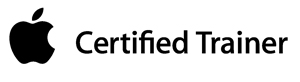 SKILLS SUMMARYFor the most part my career has centered around video production and skills development for post production professionals. I’m passionate about the evolution of video technology and it’s effective implementation within the eLearning environment.Broadcast video editor and camera work.Broadcast equipment sales and support.Post production skills training and support.COURSES ATTENDEDJuly 1998 - OklahomaPanasonic non-linear editing support essentials.August 2000 - HollywoodAvid train-the-trainer.May 2002 – Santa MonicaFinal Cut Pro train-the-trainer.